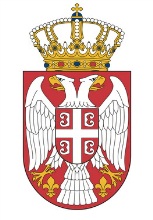 РЕПУБЛИКА СРБИЈАМинистарство просвете, науке и технолошког развоја, на основу члана 71. став 2. Закона о основама система образовања и васпитања („Службени гласник РС“, 88/17) и Правилника о остваривању образовно-васпитног рада у иностранству („Службени гласник РС”, бр. 28/18 ), расписујеКОНКУРСза избор наставника за остваривање образовно-васпитног рада на српском језику у иностранствуI. Кандидат, који жели да конкурише, мора да испуњава посебне услове за наставнике, предвиђене одредбама Правилника о остваривању образовно-васпитног рада у иностранству и то:	1) да је у радном односу на неодређено време у школи у Републици Србији:2)  да поседује дозволу за рад - лиценцу;3)  да има најмање пет година радног искуства у области основног образовања и васпитања;4) да поседује уверења и потврде којима доказује стално стручно усавршавање у области образовања, у складу са правилником којим се прописује стручно усавршавање;5) да поседује основно знање за рад на рачунару;6) да зна језик стране државе у коју се упућује или други светски језик, на нивоу Б1 Заједничког европског језичког оквира;	7) да испуњава услове прописане законом и правилником којим се прописује 	врста стручне спреме наставника и стручног сарадника у основној школи за 	остваривање наставе из одговарајућих предмета,  и то за:	- наставника разредне наставе;	- наставника српског језика и књижевности.II. Конкурс се расписује за ангажовање наставника у следећим државама:	- Савезна Република Немачка  (пет наставника);	- Швајцарска  (шест наставника);	- Италија (један наставник);	- Велика Британија (Лондон – један наставник).III. Кандидати који конкуришу обавезни су да уз своје пријаве доставе:1)  пријаву;2)  радну биографију;3) документацију којом се доказује испуњеност услова Конкурса из тачке 1, 2, 3, 4, 5, 6, 7 (копије докумената морају бити оверене);4) контакт податке (адреса и место боравка, адресу електронске поште, лични контакт телефон и телефон установе у  којој су запослени).IV. Пријаве са потребном документацијом кандидати могу послати на следећу адресу: МИНИСТАРСТВО ПРОСВЕТЕ, НАУКЕ И ТЕХНОЛОШКОГ РАЗВОЈА, 11 000 Београд, Немањина 22-26, са назнаком: Пријава на конкурс - избор наставника за рад у иностранству.V.  Рок за доставу пријава  и потребне документације је 30. април 2018. године. VI.  Пријаве и приложена документација се не враћају.VII.  Непотпуне и неблаговремене пријаве неће бити разматране.VIII. По истеку рока за доставу пријава, кандидати који су доставили уредну документацију и испуњавају услове прописане Конкурсом, биће благовремено обавештени о месту и времену интервјуа, који ће са кандидатима водити Комисија за избор наставника који се упућују у иностранство.IX. Коначну одлуку о избору наставника који ће остваривати образовно-васпитни рад на српском језику у иностранству, доноси министар просвете, науке и технолошког развоја.МИНИСТАРMладен Шарчевић 